نكات مورد توجه در تكميل فرم پيشنهاد پروژه‌هاي پژوهشيپژوهشگر گرامي:خواهشمند است با اعمال دقت و توجه كافي در تكميل فرم پيشنهاد پروژه‌هاي پژوهشي، ما را د ر افزايش سرعت و دقت در روند بررسي طرح‌هاي پيشنهاد شده ياري فرمائيد. در اين راستا توجه به نكات ذيل ضروري است:فرم پيشنهاد پروژه را به صورت تايپ شده تكميل فرمائيد )فرم‌هاي ناقص، ناخوانا و يا مخدوش از روند بررسي حذف خواهند شد(. آدرس محقق بايد به صورت كاملاً دقيق و همراه با كدپستي درج گردد. كليه مكاتبات ارسالي به اين آدرس، واصل‌شده تلقي مي‌شوند.نشاني پست الكترونيك فعال خود را جهت تسريع در دريافت و اطمينان از وصول مكاتبات بعدي، در محل مربوطه درج فرماييد.در جدول مربوط به  بند "4" نام محقق اصلي مجدداً به عنوان همكار قيد نگردد، ليكن لازم است مشخصات و سابقه علمي محقق اصلي در بند "5" ارائه شود.درج درصد همكاري و امضاء همكار در جدول مربوط به بند "4" توسط شخص همكار ضروري است (فرم‌هاي فاقد امضاي همكاران پروژه و يا داراي امضاء از طرف، مورد پذيرش نمي‌باشد).براي پروژه‌هاي دانشجويي نام استاد راهنما به عنوان محقق اصلي در بند "3" و نام دانشجو به عنوان همكار در بند "4" ذكر گردد. ضمناً مهلت ارسال پروژه‌هاي دانشجويي حداكثر 2 ماه از تاريخ تصويب پروپزال آن در دانشگاه مي‌باشد.براي محقق و همكاران با مدرك دكترا لازم است در جدول مربوطه به بند "5" عنوان رساله دكتري و پايان‌نامه كارشناسي ارشد ذكر گردد. براي ساير افراد با مدرك كارشناسي ارشد نيز عنوان پايان‌نامه كارشناسي ارشد ارائه شود. همچنين براي دانشجويان دكتري و كارشناسي ارشد نيز لازم است به ترتيب عنوان پروپزال دوره دكتري و كارشناسي ارشد هم ذكر گردد.براي پروژه‌هاي با مبلغ بيش از 50،000،000 ريال، علاوه بر تكميل جدول بند "6"، ‌ارائه برآورد هزينه به صورت جزء به جزء و تفكيك‌شده براساس حق‌الزحمه خدمات كارشناسي محقق و همكاران (نفر ماه)، هزينه‌هاي استهلاك ابزار و تجهيزات، هزينه مواد و مصالح مصرفي، هزينه‌هاي مربوط‏ به انجام آزمايش‌ها، اندازه‌گيري‌هاي محلي، اجاره‌بها و ... الزامي است.در جدول  بند "11" (مربوط به ارائه شرح خدمات و زمان‌بندي)، حتماً درصد مربوط به هر فعاليت را درج فرماييد.در مورد بندهاي "10" و "11" شامل متدولوژي، شرح خدمات و زمان‌بندي به منظور ايجاد سهولت و تسريع در روند بررسي پيشنهاد تحقيقاتي، لازم است تا پروژه با جزئيات كامل و به طور دقيق تبيين و تشريح گردد، به طوري كه در حد امكان هيچ نكته ابهامي در چگونگي انجام پروژه و نيز مراحل و جزئيات انجام كار و اهداف تعيين شده باقي نماند.در صورتي كه محقق و يا همكاران در زمينه طرح پيشنهادي سوابق شاخصي دارا مي‌باشند، موارد را به اختصار ضميمه فرماييد.در صورتي كه در شرح خدمات پروژه، توسعه مدل رياضي و يا تهيه نرم‌افزارهاي كاربردي لحاظ شده باشد، رعايت مفاد شيوه‌نامه مربوط به تهيه نرم‌افزار به صورت كاربر دوست الزامي است، لذا خواهشمند است حق‌الزحمه طرح پيشنهادي را با در نظر گرفتن هزينه‌هاي مربوطه برآورد فرمائيد. همچنين در خصوص پروژه‌هاي آزمايشگاهي و ميداني لازم است به شيوه‌نامه ارائه نتايج پروژه‌هاي آزمايشگاهي و ميداني توجه گردد (اين شيوه نامه‌ها در پايگاه اطلاع‌رساني www.wrm.ir/rwrd   قابل دريافت مي‌باشد).چنانچه تهيه مدل‌هاي رياضي و عددي و يا نرم‌افزارهاي كاربردي جزء مراحل انجام پروژه باشد لازم است تا در جدول مربوط به شرح خدمات و برنامه زمان‌بندي مندرج در بند "11" فرم پيشنهاد پروژه، كاربر دوست كردن نرم‌افزار منطبق بر مفاد شيوه‌نامه مربوط به "تهيه نرم‌افزار رايانه‌اي" اضافه گردد. لازم به ذكر است كه بر طبق شيوه‌نامه مذكور كاربر دوست كردن به دو گروه تقسيم‌بندي شده كه ذكر گروه مربوطه در جدول فوق الزامي است.جهت ثبت پيشنهاد پروژه و آغاز روند بررسي‌ها ارسال اصل فرم پيشنهاد پروژه الزامي است. درصورت ابهام در هر يك از بندها با دبيرخانه كميته تحقيقات شركت تماس حاصل فرماييد.                                                                                                                                                                          با آرزوي توفيق روز افزون براي شمافرم پيشنهاد پروژه‌هاي پژوهشي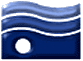     لطفا در اين قسمت چيزي ننويسيد                                                                                                                                                     وزارت نيرو                                                                                                                                                                                                         شركت سهامي آب منطقه‌اي ........                                                                                                                                                                                                                     كميته تحقيقات خواهشمند است در تكميل اين فرم به نكات مندرج در برگه ضميمه توجه فرمائيد.1 – مشخصات پروژه: 2 -  مشخصات مؤسسه يا سازمان پيشنهادي طرف قرارداد :3 – مشخصات پژوهشگر اصلي:4 – مشخصات همكاران پروژه : 5 – سابقه تحصيلات پژوهشگر اصلي و همكاران: 6- برآورد هزينه‌هاي پروژه :  (براي پروژه‌هاي پيشنهادي با مبلغ بيش از پنجاه ميليون ريال، علاوه بر تكميل جدول زير، ارائه آناليز هزينهنيز ضروريست)7- اهداف طرح مسئله : (ضرورت انجام تحقيق و هدف از طر‌ح مسئله با ديدگاه رفع نيازهاي پژوهشي صنعت آب كشور، توجيه فني- اقتصادي)8 – نوآوري تحقيق در مقايسه با كارهاي مشابه قبلي در سطح ملي و بين‌المللي :9 – دامنه كار (فرضيات و محدوديت‌ها) :10 – متدولوژي انجام پروژه :11– مراحل پژوهش و برنامه زمان‌بندي و شرح خدمات پروژه (به تفكيك و با انطباق كامل با متدولوژي) و روند انجام كار :12- سوابق انجام تحقيق در سطح ملي و بين‌المللي با تأكيد بر نقاط ضعف و قوت آنها: (در صورت امكان چكيده مقاله‌هاي مربوطه پيوست شود)13 - سوابق پژوهشي پژوهشگر به ويژه در مورد پروژه پيشنهادي :  14- برنامه پژوهشگر جهت استفاده كاربردي از نتايج و ارائه آن به مراجع علمي و اجرايي كشور : (در صورت اخذ تاييديه و اعلام نياز از مراجع مربوطه، امتياز ويژه بررسي به پيشنهاد پروژه تعلق خواهد گرفت)تكراري نبودن تحقيق پيشنهاد شده و عدم اجراي پروژه‌هاي مشابه،  مورد تاييد پژوهشگر مي‌باشد. تاريخ تنظيم پرسشنامه:امضاء پژوهشگركد موضوعيپايان‌نامه كارشناسي ارشد             رساله دكترا                مستقل  پايان‌نامه كارشناسي ارشد             رساله دكترا                مستقل  پايان‌نامه كارشناسي ارشد             رساله دكترا                مستقل  عنوان پروژهكليد واژه‌هاProject Title Key Wordsمدت اجرا (ماه)محل انجام پروژهمحل انجام پروژهمؤسسه يا سازمان پيشنهادي طرف قراردادمؤسسه يا سازمان پيشنهادي طرف قراردادبخش:دولتي    خصوصي          نشاني پستي / تلفننام               به تفكيك حروفنام‏خانوادگيبه تفكيك حروف سال تولدآخرين مدرك تحصيلي رشته تحصيلي/گرايشتخصصتخصصتخصصتخصصتخصصتخصصشماره شناسنامهآخرين مدرك تحصيلي رشته تحصيلي/گرايشتخصصتخصصتخصصتخصصتخصصتخصصكد مليآخرين مدرك تحصيلي رشته تحصيلي/گرايشتخصصتخصصتخصصتخصصتخصصتخصصشغل /  سمتمؤسسه متبوعرتبه دانشگاهيرتبه دانشگاهيرتبه دانشگاهيرتبه دانشگاهيرتبه دانشگاهيرتبه دانشگاهينشاني محل كارتلفن محل كارنمابرتلفن همراهتلفن همراهتلفن همراهتلفن همراهتلفن همراهتلفن همراهنشاني منزلتلفن  منزلپست الكترونيكرديفنامنام خانوادگيشماره شناسنامهكد مليرشته و مدرك تحصيليشغلمؤسسه متبوعدرصدهمكاريتلفن(همراه)امضاء1234567رديفنام و نام خانوادگيرشته تحصيليمدركتحصيليعنوان پايان نامه / رساله / پروپزال1234567 8رديفعنوانمبلغ) ريال(سازمان مشاركت كنندهدرصد مشاركتمبلغ درخواستي )ريال(1هزينه پرسنلي2هزينه دستگاه‌ها، وسايل و مواد3هزينه آزمايش و خدمات تخصصي4هزينه مسافرت5هزينه كاربردوست كردن نرم‌افزار توسعه يافته6هزينه‌هاي ديگرجمع كل هزينه‌هاي پروژه (ريال)جمع مبلغ درخواستي (ريال)جمع مبلغ درخواستي به حروفرديفعنوان فعاليتدرصد فعاليتزمان (ماه)زمان (ماه)زمان (ماه)زمان (ماه)زمان (ماه)زمان (ماه)زمان (ماه)زمان (ماه)زمان (ماه)زمان (ماه)زمان (ماه)زمان (ماه)زمان (ماه)زمان (ماه)زمان (ماه)زمان (ماه)زمان (ماه)زمان (ماه)زمان (ماه)زمان (ماه)زمان (ماه)زمان (ماه)زمان (ماه)زمان (ماه)رديفعنوان فعاليتدرصد فعاليت123456789101112131415161718